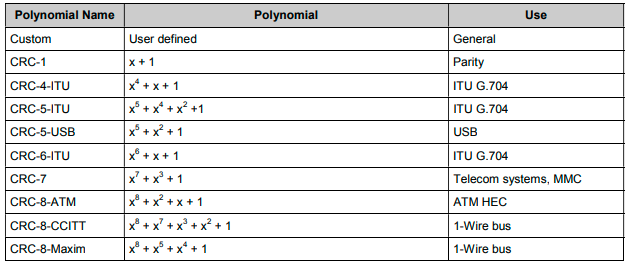 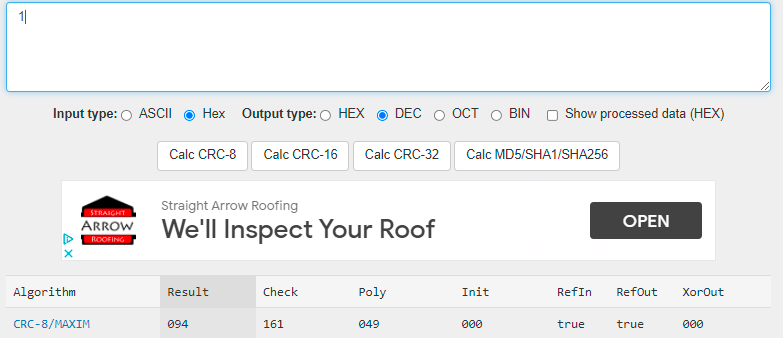 https://crccalc.com/                            above CRC calculator address   crcmaxim8 = 94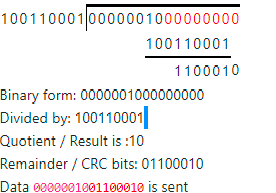 Crcmaxim = 01100010 = 98https://rndtool.info/CRC-step-by-step-calculator/      